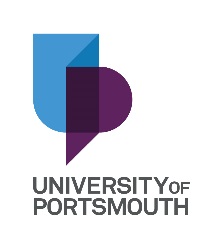 FORM UPR16Research Ethics Review ChecklistPlease include this completed form as an appendix to your thesis (see the Research Degrees Operational Handbook for more informationFORM UPR16Research Ethics Review ChecklistPlease include this completed form as an appendix to your thesis (see the Research Degrees Operational Handbook for more informationFORM UPR16Research Ethics Review ChecklistPlease include this completed form as an appendix to your thesis (see the Research Degrees Operational Handbook for more informationFORM UPR16Research Ethics Review ChecklistPlease include this completed form as an appendix to your thesis (see the Research Degrees Operational Handbook for more informationFORM UPR16Research Ethics Review ChecklistPlease include this completed form as an appendix to your thesis (see the Research Degrees Operational Handbook for more informationFORM UPR16Research Ethics Review ChecklistPlease include this completed form as an appendix to your thesis (see the Research Degrees Operational Handbook for more informationFORM UPR16Research Ethics Review ChecklistPlease include this completed form as an appendix to your thesis (see the Research Degrees Operational Handbook for more informationFORM UPR16Research Ethics Review ChecklistPlease include this completed form as an appendix to your thesis (see the Research Degrees Operational Handbook for more informationFORM UPR16Research Ethics Review ChecklistPlease include this completed form as an appendix to your thesis (see the Research Degrees Operational Handbook for more informationPostgraduate Research Student (PGRS) InformationPostgraduate Research Student (PGRS) InformationPostgraduate Research Student (PGRS) InformationPostgraduate Research Student (PGRS) InformationPostgraduate Research Student (PGRS) InformationPostgraduate Research Student (PGRS) InformationStudent ID:Student ID:Student ID:PGRS Name:Department:First Supervisor:First Supervisor:First Supervisor:Start Date: (or progression date for Prof Doc students)Start Date: (or progression date for Prof Doc students)Start Date: (or progression date for Prof Doc students)Study Mode and Route:Study Mode and Route:Part-timeFull-timePart-timeFull-timeMPhil PhDMPhil PhDMDProfessional DoctorateMDProfessional DoctorateTitle of Thesis:Thesis Word Count: (excluding ancillary data)If you are unsure about any of the following, please contact the local representative on your Faculty Ethics Committee for advice.  Please note that it is your responsibility to follow the University’s Ethics Policy and any relevant University, academic or professional guidelines in the conduct of your studyAlthough the Ethics Committee may have given your study a favourable opinion, the final responsibility for the ethical conduct of this work lies with the researcher(s).UKRIO Finished Research Checklist:(If you would like to know more about the checklist, please see your Faculty or Departmental Ethics Committee rep or see the online version of the full checklist at: https://ukrio.org/publications/code-of-practice-for-research UKRIO Finished Research Checklist:(If you would like to know more about the checklist, please see your Faculty or Departmental Ethics Committee rep or see the online version of the full checklist at: https://ukrio.org/publications/code-of-practice-for-research UKRIO Finished Research Checklist:(If you would like to know more about the checklist, please see your Faculty or Departmental Ethics Committee rep or see the online version of the full checklist at: https://ukrio.org/publications/code-of-practice-for-research Have all of your research and findings been reported accurately, honestly and within a reasonable time frame?YESNO   Have all contributions to knowledge been acknowledged?YESNO   Have you complied with all agreements relating to intellectual property, publication and authorship?YESNO   Has your research data been retained in a secure and accessible form and will it remain so for the required duration? YESNO   Does your research comply with all legal, ethical, and contractual requirements?YESNO   Candidate Statement:Candidate Statement:Candidate Statement:I have considered the ethical dimensions of the above named research project, and have successfully obtained the necessary ethical approval(s)I have considered the ethical dimensions of the above named research project, and have successfully obtained the necessary ethical approval(s)I have considered the ethical dimensions of the above named research project, and have successfully obtained the necessary ethical approval(s)Ethical review number(s) from Faculty Ethics Committee (or from NRES/SCREC):Ethical review number(s) from Faculty Ethics Committee (or from NRES/SCREC):If you have not submitted your work for ethical review, and/or you have answered ‘No’ to one or more of questions a) to e), please explain below why this is so:If you have not submitted your work for ethical review, and/or you have answered ‘No’ to one or more of questions a) to e), please explain below why this is so:If you have not submitted your work for ethical review, and/or you have answered ‘No’ to one or more of questions a) to e), please explain below why this is so:Signed (PGRS):Date:      